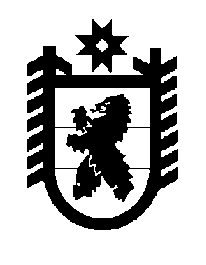 Российская Федерация Республика Карелия    ПРАВИТЕЛЬСТВО РЕСПУБЛИКИ КАРЕЛИЯПОСТАНОВЛЕНИЕот 28 ноября 2012 года № 357-Пг. Петрозаводск О внесении изменений в постановление Правительства                Республики Карелия от 30 декабря 2011 года № 388-ППравительство Республики Карелия п о с т а н о в л я е т:Внести в постановление Правительства Республики Карелия                 от 30 декабря 2011 года № 388-П "Об утверждении Условий предоставления и расходования субсидий местным бюджетам из бюджета Республики Карелия, Критериев отбора муниципальных образований для предоставления субсидий местным бюджетам из бюджета Республики Карелия и Методик распределения субсидий местным бюджетам из бюджета Республики Карелия между муниципальными образованиями" (Собрание законодательства Республики Карелия, 2011, № 12, ст. 2092; 2012, № 3, ст. 472; № 4, ст. 668; № 6, ст. 1144, 1162; Карелия, 2012,             26 июля, 7 августа, 23 августа, 16 октября, 1 ноября), следующие изменения:1) пункт 3 Условий предоставления и расходования субсидий местным бюджетам из бюджета Республики Карелия, утвержденных указанным постановлением дополнить подпунктом "ж" следующего содержания:"ж) при предоставлении субсидий на реализацию мероприятий в сфере жилищно-коммунального хозяйства – принятия программ комплексного развития систем коммунальной инфраструктуры муниципальных образований в соответствии с требованиями и сроками, установленными Правительством Российской Федерации;";2) в пункте 2 Методики распределения субсидий местным бюджетам из бюджета Республики Карелия между муниципальными образованиями на социально-экономическое развитие территории (приложение № 9), утвержденной указанным постановлением после слов "в соответствии" дополнить словами "с распределением, утвержденным законом Республики Карелия о бюджете Республики Карелия на соответствующий финансовый год и плановый период, и";3) в Методике распределения субсидий местным бюджетам из бюджета Республики Карелия между муниципальными образованиями на выравнивание обеспеченности муниципальных образований по реализа-ции расходных обязательств, связанных с оказанием муниципальных услуг (приложение № 15), утвержденной указанным постановлением:а) в пункте 2:абзац второй изложить в следующей редакции: "Свырi = (Свыр – Ссбал) х Vi /V + Ссбал,  где:";дополнить абзацем следующего содержания:"Ссбал – объем средств на обеспечение сбалансированности местных бюджетов для осуществления своевременной и полной выплаты заработной платы с начислениями на выплаты по оплате труда работникам муниципальных учреждений.";б) дополнить пунктом 4 следующего содержания:"4. Объем средств на обеспечение сбалансированности местных бюджетов для осуществления своевременной и полной выплаты заработной платы с начислениями на выплаты по оплате труда работникам муниципальных учреждений определяется по формуле:Ссбал = SUM (Оповi х Ксофi) + SUM (Vдолгi х 0,15), где:SUM – сумма;Оповi – оценка объема расходов, связанных с увеличением заработной платы с 1 октября 2012 года на 6 процентов с начислениями на выплаты по оплате труда работникам муниципальных учреждений по бюджету соответствующего (i) муниципального образования; Ксофi – коэффициент софинансирования за счет средств бюджета Республики Карелия финансового обеспечения расходного обязательства по решению вопроса местного значения соответствующего (i) муници-пального образования;Vдолгi – объем долговых обязательств по бюджетным кредитам соответствующего (i) муниципального образования по состоянию на                 1 января 2012 года, подлежащих погашению в 2012 году;0,15 – доля долговых обязательств по бюджетным кредитам.".            Глава Республики  Карелия                                                            А.П. Худилайнен